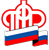 Государственное Учреждение - Управление Пенсионного фондаРоссийской Федерации в Россошанском районе Воронежской области(межрайонное)__________________________________________________________________Для будущих пенсионеровГосударственное учреждение - Управление Пенсионного фонда Российской Федерации в Россошанском районе Воронежской области (межрайонное) информирует о том, что Трёхстороннее соглашение между правительством Воронежской области, объединениями профсоюзов и объединениями работодателей на 2020-2022 годы, подписанное 13 декабря 2019 года, содержит положение о продолжении работы по включению в коллективные договоры обязательств, направленных на обеспечение пенсионных прав застрахованных лиц, в том числе по начислению и уплате работодателем страховых взносов в ПФР по дополнительному тарифу за застрахованных лиц, занятых на соответствующих видах работ, уплате работодателем дополнительных страховых взносов на накопительную пенсию в пользу работников или в негосударственный пенсионный фонд, в который вступил работник, а также по представлению в территориальные органы Пенсионного фонда Российской Федерации списков застрахованных лиц, приобретающих право на пенсию в последующие годы, документов и заявлений, необходимых для установления страховой пенсии и пенсии по государственному пенсионному обеспечению, в том числе в электронном виде.Управлением ПФР в настоящее время проводится работа с работодателями по сбору списков застрахованных лиц, приобретающих право на страховую пенсию в 2021 году, с целью проведения заблаговременной работы.Право на пенсию во втором полугодии 2021 году приобретают:мужчины, родившиеся в первом полугодии 1960 года;женщины, родившиеся в первом полугодии 1965 года.В Списки лиц, приобретающих право на пенсию, включаются, в том числе:родители (опекуны), имеющие детей инвалидов с детства, и воспитавшие их до 8-летнего возраста;матери, имеющие пять и более детей, и воспитавшие их до 8-летнего возраста;граждане, постоянно проживающие в зоне с льготным социально-экономическим статусом (4 зона); участники ликвидации последствий аварии на ЧАЭС и приравненные к ним лица;граждане, претендующие на досрочную страховую пенсию по старости в связи с особыми условиями труда;лица, имеющие длительный страховой стаж: мужчины - не менее 42 лет и женщины – не менее 37 лет (страховая пенсия по старости может назначаться на 24 месяца ранее достижения общеустановленного возраста, но не ранее достижения возраста 60 и 55 лет (соответственно мужчины и женщины)).Дополнительно сообщаем о том, что формы указанных списков можно получить на сайте Пенсионного фонда. Нужно выбрать страницу Воронежской области и получить нужную информацию в разделе  Информация  для жителей региона/ Страхователям/Информация для страхователей или в клиентской службе Управления ПФР по месту регистрации страхователей.Учитывая социальную значимость данной работы, организованное  взаимодействие по предоставлению документов, необходимых для назначения пенсии в электронном виде по защищенном каналам связи - ещё один шаг по упрощению получения гражданами района государственных услуг.Напоминаем гражданам, что пенсия назначается со дня обращения за ней с заявлением и всеми необходимыми документами (но не ранее чем со дня возникновения права на пенсию).  	Крайне важно заблаговременно позаботиться о том, чтобы на дату возникновения права на пенсию в наличии были все необходимые документы, а их содержание и оформление соответствовало законодательно установленным требованиям.Управление ПФР обращает особое внимание граждан, которым в 2020 году исполняется 55 или 60 лет (женщины или мужчины соответственно), на необходимость обращения для правовой оценки  документов. Тот факт, что пенсия будет назначена на 1 год и 6 месяцев позже, не является основанием для игнорирования приглашений для заблаговременной работы с документами.